Obec Ráječko si dovoluje pozvat maminky, babičky, přítelkyně, kamarádky na koncertna počest dne SVÁTKU MATEK ve čtvrtek 16. května 2024 v 17.00 hodin ve Staré škole v Ráječku.Účinkují: Aleš Slanina a Andrea Zelová, členové souboru Městského divadlo Brno.Zazní známé muzikálové melodie.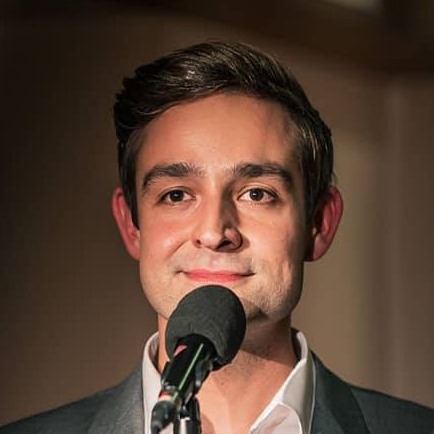 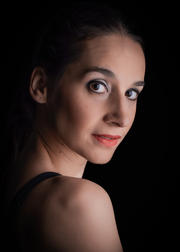 